         КАРАР                                                     №304                          РЕШЕНИЕ«18» март 2015 й.                                                                            «18 » марта 2015 г.Об утверждении схемы избирательных округов по выборам депутатов Совета сельского поселения Старотураевский сельсовет муниципального района Ермекеевский район Республики Башкортостан двадцать седьмого созыва          В соответствии со статьей 18 Федерального закона «Об основных  гарантиях избирательных прав и права на участие в  референдуме граждан Российской Федерации»,статьей 15 Кодекса Республики Башкортостан о выборах, пунктом 2 статьи 7 Устава сельского поселения Старотураевский сельсовет муниципального района Ермекеевский район Республики Башкортостан, рассмотрев решение территориальной избирательной комиссии муниципального района Ермекеевский район Республики Башкортостан (с полномочиями избирательной комиссии сельского поселения Старотураевский сельсовет муниципального района Ермекеевский район Республики Башкортостан)Совет решил:	1.Утвердить схему  избирательных  округов по выборам депутатов Совета сельского поселения Старотураевский сельсовет муниципального района Ермекеевский район Республики Башкортостан двадцать седьмого созыва и ее графическое изображение (прилагается).	2.Обнародовать утвержденную схему избирательных округов и ее графическое изображение  путем размещения на информационном стенде, расположенном по адресу: администрация сельского поселения Старотураевский сельсовет муниципального района Ермекеевский  район Республики Башкортостан,с.Старотураево,ул.ленина,20,не позднее 23 марта 2015года.2.Направить настоящее решение в территориальную избирательную комиссию муниципального района Ермекеевский район Республики Башкортостан.	Заместитель председателя Совета               Р.З.Валиуллин                                                                      Утверждено решением Совета сельского поселения Старотураевский сельсовет муниципального района Ермекеевский район Республики Башкортостан от «18» марта 2015года №304СХЕМЫизбирательных округов по выборам депутатов Совета сельского поселения Старотураевский сельсовет муниципального района Ермекеевский район Республики Башкортостан	    ОКРУГ №1с. Старотураевоул.зеленая от дома №1 до дома №31ул.Зеленая от дома №2 до дома №44ул.Первомайская от дома №1 до дома №41ул.Первомайская  от дома №26 до дома №40Всего избирателей :101	ОКРУГ №2с. Старотураевоул.первомайская от дома №2 до дома №24ул.Коммунистическая  от дома №2 до дома №28ул.Коммунистическая от дома №11 до дома №23ул.Лесная от дома №1 до дома №29ул.Лесная от дома №2 до дома №26ул. Ленина от дома №49до дома №59Всего избирателей: 97	ОКРУГ №3с. Старотураевоул.Коммунистическая от дома №1 до дома №9ул.Ленина  от дома №11 до дома №47ул.Колхозная от дома №1 до дома №21ул.Колхозная от дома №2 до дома №20ул.Красноармейская от дома№1 до дома №25ул.Красноармейская от дома №2 до дома №24Всего избирателей: 96                                     ОКРУГ №4ул.Ленина от дома №1 до дома №7ул.Ленина от дома №2 до дома №12ул.Девятова от дома №1 до дома №31ул.Девятова от дома №2 до дома №18ул.Восточная от дома №1 до дома №21ул.Восточная  от дома №2 до дома №20ул.Почтовая от дома №9 до дома №15Всего избирателей :96	ОКРУГ №5ул.Почтовая от дома №1 до дома №7ул.Почтовая от дома №2 до дома №22ул.Садовая от дома №1 до дома №23ул.Садовая от дома №2А до дома №20ул.больничная от дома №1 до дома №21ул.Больничная  от дома №2 до дома №16ул.Ленина от дома №26 до дома №36Всего избирателей: 100	ОКРУГ №6с. Абдуловоул.Северная от дома №1 до дома №21ул.Северная от дома №2 до дома №4ул.Родниковая от дома №1 до дома №37ул.Родниковая от дома №2 до дома №72	ОКРУГ №7с. Абдуловоул.Горная от дома №1 до дома №9ул.Горная от дома №2 до дома №12ул.Родниковая от дома №39 до дома №123ул.Родниковая от дома №76 до дома №126Всего избирателей: 89Итого избирателей: 666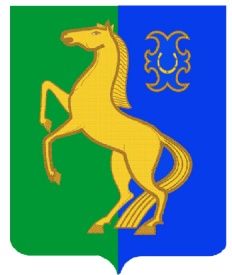 